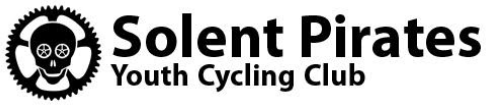 ANTI-BULLYING POLICYThe SPYCC will:  	recognise its duty of care and responsibility to safeguard all participants from  harm 	promote and implement this anti-bullying policy in addition to our safeguarding policy and procedures  	seek to ensure that bullying behaviour is not accepted or condoned  	require all members of SPYCC to be given information about, and sign up to, this policy  	take action to investigate and respond to any alleged incidents of bullying  	encourage and facilitate children and young people to play an active part in developing and adopting a code of conduct to address bullying  	ensure that staff, volunteers and coaches are given access to information, guidance and/or training on bullying. Each member, coach, volunteer or official will:  	respect every child’s need for, and rights to, an environment where safety, security, praise, recognition and opportunity for taking responsibility are available  	respect the feelings and views of others  	recognise that everyone is important and that our differences make each of us special and should be valued  	show appreciation of others by acknowledging individual qualities, contributions and progress be committed to the early identification of bullying, and prompt and collective action to deal with it  	ensure safety by having rules and practices carefully explained and displayed for all to see  	report incidents of bullying they see – by doing nothing you are condoning bullying. Bullyingall forms of bullying will be addressed everybody in SPYCC has a responsibility to work together to stop bullying bullying can include online as well as offline behaviour bullying can include: - 	physical pushing, kicking, hitting, pinching etc. - 	name calling, sarcasm, spreading rumours, persistent teasing and emotional torment through ridicule, humiliation or the continual ignoring of individuals - 	posting of derogatory or abusive comments, videos or images on social network sites - 	racial taunts, graffiti, gestures, sectarianism - sexual comments, suggestions or behaviour - 	unwanted physical contact  	children with a disability, from ethnic minorities, young people who are gay or lesbian, or those with learning difficulties are more vulnerable to this form of abuse and are more likely to be targeted.Support to the child  	children should know who will listen to and support them  	systems should be established to open the door to children wishing to talk about bullying or any other issue that affects them  	potential barriers to talking (including those associated with a child’s disability or impairment) need to be identified and addressed at the outset to enable children to approach adults for help 	children should have access to helpline numbers  	anyone who reports an incident of bullying will be listened to carefully and be supported  	any reported incident of bullying will be investigated objectively and will involve listening carefully to all those involved  	children being bullied will be supported and assistance given to uphold their right to enjoy their sport and live in a safe environment which allows their healthy development  	those who bully will be supported and encouraged to stop bullying  	sanctions for those bullying others that involve long periods of isolation, or which diminish and make individuals look or feel foolish in front of others, will be avoided. Support to the parents/carers parents/carers to be advised on SPYCC bullying policy and practice any incident of bullying will be discussed with the child’s parents/carers parents/carers will be consulted on action to be taken (for both victim and bully) and agreements made as to what action should be takeninformation and advice on coping with bullying will be made available support should be offered to the parents/carers including information on other agencies or support lines. Useful contacts Beth Bramall - SPYCC Welfare Officer  - pirateswelfare@gmail.comNSPCC Helpline 0808 800 5000ChildLine 0800 1111 / www.childline.org.uk Kidscape www.kidscape.org.uk Anti-Bullying Alliance www.antibullyingalliance.org.ukBritish Cycling Lead Safeguarding Officer 0161 2742000